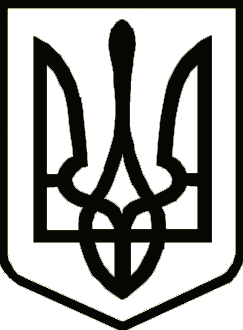 УкраїнаНОСІВСЬКА  МІСЬКА РАДА
Носівського району ЧЕРНІГІВСЬКОЇ  ОБЛАСТІВИКОНАВЧИЙ КОМІТЕТР І Ш Е Н Н Я15 грудня 2017 року                       м.Носівка                                 №  374Про затвердження 	проектно-кошторисної документації  (р.Носівочка)
            Керуючись статтею 31 Закону України “Про місцеве самоврядування в Україні”, розглянувши експертний звіт ТОВ «Сіверексперт» м. Чернігова     № 02/796/17  від 20.11.2017 року, виконавчий комітет міської ради вирішив:1. Затвердити робочий проект «Реконструкція руслового ставка на річці Носівочка в адміністративних межах міста Носівка Чернігівської області з метою покращення його санітарно-екологічного та технічного стану», кошторисною вартістю 4456,328 тис. грн. (чотири мільйони чотириста п’ятдесят шість тисяч триста двадцять вісім гривень 00 копійок), в тому числі:- І черга – 1613,160 тис. грн;- ІІ черга – 1568,666 тис. грн.- ІІІ черга – 1274,502 тис. грн.2. Контроль за виконанням цього рішення покласти на заступника міського голови з питань житлово-комунального господарства Сичова О.В.  Перший заступник міського голови                                О.В. Яловський